……………………………………..                                                              ….…………………………                               Posiadacz odpadów                                                                                                                    Miejscowość, data……………………………………..……………………………………..        Numer identyfikacji podatkowej (NIP)……………………………………..Starosta Jędrzejowskiul. 11 Listopada 8328-300 Jędrzejów                                                                                                                                           	W N I O S EKo wydanie zezwolenia na zbieranie odpadówNa podstawie art. 42 ust. 1 ustawy z dnia 14 grudnia 2012 r. o odpadach (tekst jednolity: Dz. U. z 2021 r. poz. 779 z późn. zm.), wnoszę o wydanie zezwolenia na zbieranie odpadów.Załączniki:Opracowanie wniosku zgodnie z art. 42 ust. 1 ustawy o odpadachZaświadczenia/oświadczenia/ dokumenty zgodnie z art. 42 ust. 3a, 3b, 3c, 4a, 4b o odpadachDowód uiszczenia opłaty skarbowejKlauzula informacyjna                                                                                                           ...........................................                                                                                                             Podpis wnioskodawcyKLAUZULA INFORMACYJNAWypełniając obowiązek informacyjny w zakresie ochrony danych osobowych na podstawie art. 13 ust. l i ust. 2 ogólnego rozporządzenia Parlamentu Europejskiego i Rady (UE) 2016/679 z dnia 27 kwietnia 20 l 6 r. w sprawie ochrony osób fizycznych w związku z przetwarzaniem danych osobowych i w sprawie swobodnego przepływu takich danych oraz uchylenia dyrektywy 95/46/WE zwanym dalej „RODO" i dbając o Państwa dane osobowe przetwarzane przez nas informujemy, że:Administrator DanychAdministratorem Państwa danych osobowych będzie Starosta Jędrzejowski  z siedzibę w Jędrzejowie, przy ul. 11 Listopada 83. Możesz się z nami skontaktować:listowanie: ul. 11 Listopada 83; 28-300 Jędrzejów;przez elektroniczną skrzynkę podawczą dostępną na stronie: https://www.powiatjedrzejow.pldrogą mailową: powiat@powiatjedrzejow.pl Inspektor Ochrony Danych OsobowychInspektorem Ochrony Danych (IOD) jest pan Mariusz Piskorczyk. Można się z nim skontaktować emailem: mariusz.piskorczyk@powiatjedrzejow.pl lub poprzez Elektroniczną Skrzynkę Podawczą.Cel i podstawy przetwarzanaPaństwa dane osobowe będziemy przetwarzać w celu:-  załatwienia spraw administracyjnych oraz archiwizacji dokumentacji sprawy na podstawie przepisów prawa - art. 6 ust. 1 lit. C RODO, tj. Kodeksu Postępowania Administracyjnego oraz ustawy o narodowym zasobie archiwalnym.- poinformowaniu o prowadzonej sprawie  telefonicznie, sms -owo, pocztą mailową na podstawie wyrażonej dobrowolnie zgody na przetwarzanie danych osobowych – art. 6 ust.1 lit. A.Odbiorcy danych osobowychOdbiorcami Państwa danych osobowych mogą być podmioty na podstawie przepisów prawa oraz podmioty, z którymi zawarliśmy umowy powierzenia przetwarzania danych osobowych, jak również podmioty uprawnione do obsługi doręczeń oraz stronom i uczestnikom postępowania administracyjnego zgodnie z przepisami prawa.Okres przechowywania danychPaństwa dane przechowywane będą przez okres załatwienia sprawy, a po załatwieniu sprawy przez okres zgodnie z przepisami prawa tj. ustawy o archiwach państwowych, w tym Jednolitego Rzeczowego Wykazu Akt. Prawa osób, których dane dotycząMają Państwo prawo do:prawo dostępu do swoich danych oraz otrzymania ich kopiiprawo do sprostowania (poprawiania) swoich danych osobowych;prawo do ograniczenia przetwarzania danych osobowych;prawo do usunięcia danych osobowych po ustaniu celu przetwarzania;prawo do wniesienia skargi do Prezesa UODO (na adres Urzędu Ochrony Danych Osobowych, ul. Stawki 2, 
00 - 193 Warszawa)Informacja o wymogu podania danychPodanie przez Państwa danych osobowych jest obowiązkowe na podstawie przepisów w celu realizacji obowiązku prawnego.Podanie przez Państwa danych osobowych w celu poinformowania o prowadzonej sprawie  telefonicznie, sms -owo, pocztą mailową na podstawie wyrażonej dobrowolnie zgody na przetwarzanie danych osobowych jest dobrowolne i przysługuje Państwu prawo do cofnięcia tej zgody w dowolnym momencie bez wpływu na zgodność z prawem przetwarzania, którego dokonano na podstawie zgody przed jej cofnięciem.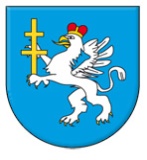 WYDANIE ZEZWOLENIA NA ZBIERANIE ODPADÓW 12MiejsceStarostwo Powiatowe w JędrzejowieWydział Ochrony Środowiska, Rolnictwa i Leśnictwaul. Armii Krajowej 9, 28-300 Jędrzejówpiętro I, pokój nr 13.Informacjatel. (41) 38 658 00 wew. 42 lub (41) 38 658 02fax (41) 38 658 00e-mail: osrl@powiatjedrzejow.plWymagane dokumentyWniosek w sprawie wydania zezwolenia na zbieranie odpadów powinien zawierać:numer identyfikacji podatkowej (NIP) posiadacza odpadów;wyszczególnienie rodzajów odpadów przewidzianych do zbierania;oznaczenie miejsca zbierania odpadów;wskazanie:miejsca i sposobu magazynowania oraz rodzaju magazynowanych odpadów,maksymalnej masy poszczególnych rodzajów odpadów i maksymalnej łącznej masy wszystkich rodzajów odpadów, które mogą być magazynowane w tym samym czasie oraz które mogą być magazynowane w okresie roku,największej masy odpadów, które mogłyby być magazynowane w tym samym czasie w instalacji, obiekcie budowlanym lub jego części lub innym miejscu magazynowania odpadów, wynikającej z wymiarów instalacji, obiektu budowlanego lub jego części lub innego miejsca magazynowania odpadów,całkowitej pojemności (wyrażonej w Mg) instalacji, obiektu budowlanego lub jego części lub innego miejsca magazynowania odpadów;szczegółowy opis stosowanej metody lub metod zbierania odpadów;przedstawienie możliwości technicznych i organizacyjnych pozwalających należycie wykonywać działalność w zakresie zbierania odpadów, ze szczególnym uwzględnieniem kwalifikacji zawodowych lub przeszkolenia pracowników oraz liczby i jakości posiadanych instalacji i urządzeń odpowiadających wymaganiom ochrony środowiska;oznaczenie przewidywanego okresu wykonywania działalności w zakresie zbierania odpadów;opis czynności podejmowanych w ramach monitorowania i kontroli działalności objętej zezwoleniem;opis czynności, które zostaną podjęte w przypadku zakończenia działalności objętej zezwoleniem i związanej z tym ochrony terenu, na którym działalność ta była prowadzona;9a)   proponowaną formę i wysokość zabezpieczenia roszczeń, o którym mowa w art. 48a;  informacje wymagane na podstawie odrębnych przepisów.Do wniosku o wydanie zezwolenia na zbieranie odpadów dołącza się:zaświadczenie o niekaralności:posiadacza odpadów będącego osobą fizyczną prowadzącą działalność gospodarczą,wspólnika, prokurenta, członka zarządu lub członka rady nadzorczej posiadacza odpadów będącego osobą prawną albo jednostką organizacyjną nieposiadającą osobowości prawnej- za przestępstwa przeciwko środowisku lub przestępstwa, o których mowa 
w art. 163, art. 164 lub art. 168 w związku z art. 163 § 1 ustawy z dnia 6 czerwca 1997 r. - Kodeks karny (Dz. U. z 2017 r. poz. 2204 oraz z 2018 r. poz. 20, 305 
i 663);zaświadczenie o niekaralności posiadacza odpadów za przestępstwa przeciwko środowisku na podstawie przepisów ustawy z dnia 28 października 2002 r. 
o odpowiedzialności podmiotów zbiorowych za czyny zabronione pod groźbą kary (Dz. U. z 2018 r. poz. 703 i 1277);12oświadczenie o niekaralności osób, o których mowa w pkt 1, za wykroczenia określone w art. 175, art. 183, art. 189 ust. 2 pkt 6 lub art. 191;oświadczenie, że w stosunku do:osoby, o której mowa w pkt 1 lit. a,posiadacza odpadów będącego osobą prawną albo jednostką organizacyjną nieposiadającą osobowości prawnej albo wspólnika, prokurenta, członka zarządu lub członka rady nadzorczej tego posiadacza odpadów prowadzącego działalność gospodarczą jako osoba fizyczna-  w ostatnich 10 latach nie wydano ostatecznej decyzji o cofnięciu zezwolenia na zbieranie odpadów, zezwolenia na przetwarzanie odpadów, zezwolenia na zbieranie 
i przetwarzanie odpadów lub pozwolenia na wytwarzanie odpadów uwzględniającego zbieranie i przetwarzanie odpadów lub nie wymierzono administracyjnej kary pieniężnej, o której mowa w art. 194;25)   oświadczenie, że wspólnik, prokurent, członek zarządu lub członek rady nadzorczej posiadacza odpadów nie jest lub nie był wspólnikiem, prokurentem, członkiem rady nadzorczej lub członkiem zarządu innego przedsiębiorcy, w stosunku do którego 
w ostatnich 10 latach nie wydano ostatecznej decyzji o cofnięciu zezwolenia na zbieranie odpadów, zezwolenia na przetwarzanie odpadów, zezwolenia na zbieranie 
i przetwarzanie odpadów lub pozwolenia na wytwarzanie odpadów uwzględniającego zbieranie i przetwarzanie odpadów lub nie wymierzono administracyjnej kary pieniężnej, o której mowa w art. 194.Do wniosku o wydanie zezwolenia na zbieranie odpadów dołącza się również:decyzję o warunkach zabudowy i zagospodarowania terenu, o której mowa w art. 4 ust. 2 ustawy z dnia 27 marca 2003 r. o planowaniu i zagospodarowaniu przestrzennym (Dz. U. z 2017 r. poz. 1073 i 1566 oraz z 2018 r. poz. 1496 i 1544), 
w przypadku gdy dla terenu, którego wniosek dotyczy, nie został uchwalony miejscowy plan zagospodarowania przestrzennego, chyba że uzyskanie decyzji 
o warunkach zabudowy i zagospodarowania terenu nie jest wymagane.dokument potwierdzający prawo własności, prawo użytkowania wieczystego, prawo użytkowania albo umowę dzierżawy nieruchomości, o której mowa w art. 41b ust. 1.operat przeciwpożarowy, zawierający warunki ochrony przeciwpożarowej instalacji, obiektu lub jego części lub innego miejsca magazynowania odpadów, uzgodnione 
z komendantem powiatowym (miejskim) Państwowej Straży Pożarnej, wykonany przez osobę, o której mowa w art. 4 ust. 2a tej ustawy oraz postanowienie, uzgadniające warunki ochrony przeciwpożarowej.Opłata skarbowa616,00 zł - zezwolenie na zbieranie odpadów;17,00 zł - dokument stwierdzający udzielenie pełnomocnictwa.Opłatę skarbową należy uiścić na konto Urzędu Miejskiego w Jędrzejowie: nr 52 8493 0004 0210 0059 1221 0009, lub w kasie Starostwa Powiatowego 
w Jędrzejowie, z dopiskiem „wydanie zezwolenia na zbieranie odpadów”. Termin załatwienia sprawy1 miesiąc lub w przypadku spraw szczególnie skomplikowanych - 2 miesiąceTryb odwoławczyOdwołanie od decyzji do Samorządowego Kolegium Odwoławczego w Kielcach za pośrednictwem Starosty Jędrzejowskiego w terminie 14 dni od daty doręczenia stronie decyzji. Odwołanie składa się osobiście w sekretariacie tut. urzędu lub za pośrednictwem Poczty Polskiej na adres: Starostowo Powiatowe w Jędrzejowie, ul. 11 Listopada 83, 
28-300 Jędrzejów.UwagiOrganem do wydania zezwolenia na zbieranie odpadów jest właściwy starosta ze względu na miejsce zbierania odpadów oraz gdy maksymalna łączna masa wszystkich rodzajów odpadów magazynowanych w okresie roku nie przekracza 3000 Mg.w przypadku gdy określenie rodzajów odpadów jest niewystarczające do ustalenia zagrożeń, jakie te odpady mogą powodować dla życia lub zdrowia ludzi oraz dla środowiska, właściwy organ może wezwać wnioskodawcę do podania podstawowego składu chemicznego i właściwości odpadów;12załączone do wniosku oświadczenia, składa się pod rygorem odpowiedzialności karnej za składanie fałszywych zeznań. Składający oświadczenie jest obowiązany do zawarcia w nim klauzuli następującej treści: "Jestem świadomy odpowiedzialności karnej za złożenie fałszywego oświadczenia";posiadacz odpadów zobowiązany do uzyskania zezwolenia na zbieranie odpadów jest obowiązany do ustanowienia zabezpieczenia roszczeń w wysokości umożliwiającej pokrycie kosztów wykonania zastępczego;w przypadku braku kompletu wymaganych dokumentów Wnioskodawca zostanie wezwany do ich uzupełnienia w terminie 7 dni (termin załatwienia sprawy liczy się od daty złożenia wszystkich wymaganych dokumentów);nieusunięcie tych braków w wyznaczonym terminie będzie skutkować pozostawieniem wniosku bez rozpoznania.Właściwy organ odmawia wydania zezwolenia na zbieranie odpadów w przypadkach gdy zamierzony sposób gospodarowania odpadami:mógłby powodować zagrożenie dla życia lub zdrowia ludzi lub dla środowiska;jest niezgodny z planami gospodarki odpadami;jest niezgodny z przepisami prawa, w tym prawa miejscowego.Właściwy organ odmawia wydania zezwolenia na zbieranie odpadów przedsiębiorcy będącemu osobą prawną albo jednostką organizacyjną nieposiadającą osobowości prawnej, jeżeli w stosunku do:tego przedsiębiorcy lubwspólnika, prokurenta, członka rady nadzorczej lub członka zarządu tego przedsiębiorcy, prowadzącego działalność gospodarczą jako osoba fizyczna–  wydano decyzję, o której mowa w art. 47 ust. 2, a nie minęło 10 lat od dnia, gdy decyzja o cofnięciu zezwolenia stała się ostateczna.jeżeli wspólnik, prokurent, członek rady nadzorczej lub członek zarządu tego przedsiębiorcy jest lub był wspólnikiem, prokurentem, członkiem rady nadzorczej lub członkiem zarządu innego przedsiębiorcy, w stosunku do którego wydano decyzję, 
o której mowa w art. 47 ust. 2, a nie minęło 10 lat od dnia, gdy decyzja o cofnięciu zezwolenia stała się ostateczna.jeżeli przedsiębiorca został ukarany prawomocnym wyrokiem sądu za przestępstwa przeciwko środowisku lub przestępstwa, o których mowa w art. 163, art. 164 lub art. 168 w związku z art. 163 § 1 ustawy z dnia 6 czerwca 1997 r. - Kodeks karny.jeżeli wobec przedsiębiorcy prawomocnie orzeczono karę pieniężną za przestępstwa przeciwko środowisku na podstawie przepisów ustawy z dnia 28 października 2002 r. o odpowiedzialności podmiotów zbiorowych za czyny zabronione pod groźbą kary;jeżeli wspólnikiem, prokurentem, członkiem rady nadzorczej lub członkiem zarządu tego przedsiębiorcy jest osoba, która została skazana prawomocnym wyrokiem sądu za przestępstwa przeciwko środowisku lub przestępstwa, o których mowa w art. 163, art. 164 lub art. 168 w związku z art. 163 § 1 ustawy z dnia 6 czerwca 1997 r. - Kodeks kamy.przedsiębiorcy będącemu osobą prawną/osobą fizyczną albo jednostką organizacyjną nieposiadającą osobowości prawnej, jeżeli trzykrotnie:- będący osobą fizyczną wspólnik, prokurent, członek rady nadzorczej lub członek zarządu tego przedsiębiorcy został skazany prawomocnym wyrokiem sądu lub nałożono na niego grzywnę w drodze mandatu karnego za wykroczenia, o których mowa w art. 175, art. 183, art. 189 ust. 2 pkt 6 lub art. 191,- wymierzono mu administracyjną karę pieniężną, o której mowa w art. 194;w przypadku gdy na terenie, którego wniosek dotyczy, nie ma instalacji, obiektu budowlanego lub jego części, wskazanych we wniosku.Podstawa prawnaUstawa z dnia 14 czerwca 1960 r. Kodeks postępowania administracyjnego, tekst jednolity: Dz.U.2021.735 z późn. zm.Ustawa z dnia 14 grudnia 2012 r. o odpadach, tekst jednolity: Dz.U.2021.779 
z późn. zm. Rozporządzenie Ministra Środowiska z dnia 9 grudnia 2014 r. w sprawie katalogu odpadów, Dz.U.2020.10 12Ustawa z dnia 3 października 2008 r. o udostępnianiu informacji o środowisku i jego ochronie, udziale społeczeństwa w ochronie środowiska oraz o ocenach oddziaływania na środowisko, tekst jednolity: Dz.U.2021.247 z późn. zm.  Rozporządzenie Rady Ministrów z dnia 10 września 2019 r. w sprawie przedsięwzięć mogących znacząco oddziaływać na środowisko, tekst jednolity: Dz.U.2019.1839  Ustawa z dnia 16 listopada 2006 r. o opłacie skarbowej, tekst jednolity: Dz.U.2020.1546 z późn. zm. 